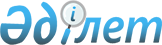 О внесении изменений в решение Атырауского областного маслихата от 9 декабря 2020 года № 497-VІ "Об областном бюджете на 2021-2023 годы"Решение Атырауского областного маслихата от 26 ноября 2021 года № 86-VII. Зарегистрировано в Министерстве юстиции Республики Казахстан 13 декабря 2021 года № 25751
      Атырауский областной маслихат РЕШИЛ:
      1. Внести в решение Атырауского областного маслихата "Об областном бюджете на 2021-2023 годы" от 9 декабря 2020 года № 497-VІ (зарегистрировано в Реестре государственной регистрации нормативных правовых актов под № 4838) следующие изменения:
      пункт 1 изложить в новой редакции:
       "1. Утвердить областной бюджет на 2021-2023 годы согласно приложениям 1, 2 и 3 соответственно, в том числе на 2021 год в следующих объемах:
      1) доходы – 459 768 321 тысяч тенге, в том числе:
      налоговые поступления – 131 176 285 тысяч тенге;
      неналоговые поступления – 5 444 860 тысяч тенге;
      поступления от продажи основного капитала – 28 047 тысяч тенге;
      поступления трансфертов – 323 119 129 тысяч тенге;
      2) затраты – 472 511 898 тысяч тенге;
      3) чистое бюджетное кредитование – 1 930 301 тысяч тенге, в том числе:
      бюджетные кредиты – 12 921 803 тысяч тенге;
      погашение бюджетных кредитов – 10 991 502 тысяч тенге;
      4) сальдо по операциям с финансовыми активами – 9 339 тысяч тенге, в том числе:
      приобретение финансовых активов – 21 000 тысяч тенге;
      поступления от продажи финансовых активов государства – 11 661 тысяч тенге;
      5) дефицит (профицит) бюджета – -14 683 217 тысяч тенге;
      6) финансирование дефицита (использование профицита) бюджета – 14 683 217 тысяч тенге:
      поступление займов – 13 321 623 тысяч тенге;
      погашение займов – 10 209 018 тысяч тенге;
      используемые остатки бюджетных средств – 11 570 612 тысяч тенге.";
      пункт 2 изложить в новой редакции:
       "2. Утвердить на 2021 год норматив общей суммы поступлений общегосударственных налогов в бюджеты районов и города Атырау в следующих объемах:
      по корпоративному подоходному налогу:
      Индерскому, Кзылкогинскому, Макатскому, Махамбетскому, Жылыойскому районам и городу Атырау – 30%; Исатайскому району – 86%; Курмангазинскому району и собственно-областному бюджету – 100%;
      по индивидуальному подоходному налогу с доходов, облагаемых у источника выплаты:
      городу Атырау – 50%, Курмангазинскому, Индерскому, Исатайскому, Кзылкогинскому, Макатскому, Махамбетскому, Жылыойскому районам и собственно-областному бюджету – 100%;
      по индивидуальному подоходному налогу с доходов, необлагаемых у источника выплаты:
      городу Атырау – 50%; Курмангазинскому, Индерскому, Исатайскому, Кзылкогинскому, Макатскому, Махамбетскому, Жылыойскому районам и собственно-областному бюджету – 100%;
      по индивидуальному подоходному налогу с доходов иностранных граждан, необлагаемых у источника выплаты:
      собственно-областному бюджету – 100%;
      по социальному налогу:
      Макатскому району – 0%, Кзылкогинскому району – 60%, городу Атырау – 70%, Жылыойскому району – 72%, Индерскому району – 80%, Махамбетскому району – 95%, Курмангазинскому, Исатайскому районам – 100%;
      собственно-областному бюджету – 100%;
      по отчислениям недропользователей на социально-экономическое развитие региона и развитие его инфраструктуры:
      собственно-областному бюджету – 100%.";
      пункт 6 изложить в новой редакции:
       "6. Утвердить резерв местного исполнительного органа на 2021 год в сумме 1 057 063 тысяч тенге.";
      пункт 10 изложить в новой редакции:
       "10. Предусмотреть в областном бюджете на 2021 год 11 842 356 тысяч тенге для погашения и обслуживания долга местного исполнительного органа.";
      пункт 11 изложить в новой редакции:
       "11. Учесть в областном бюджете на 2021 год целевые текущие трансферты из республиканского бюджета и из Национального фонда Республики Казахстан в сумме 42 166 103 тысяч тенге, в том числе:
      349 585 тысяч тенге - на повышение должностных окладов сотрудников органов внутренних дел;
      3 967 тысяч тенге - на повышение заработной платы медицинских работников из числа гражданских служащих органов внутренних дел;
      194 531 тысяч тенге - на выплату компенсации за наем (аренду) жилья и жилищные выплаты сотрудникам специальных учреждений, конвойной службы, дежурных частей и центров оперативного управления, кинологических подразделений и помощникам участковых инспекторов полиции;
      485 000 тысяч тенге - на возмещение части расходов, понесенных субъектом агропромышленного комплекса, при инвестиционных вложениях;
      449 229 тысяч тенге - на субсидирование ставок вознаграждения при кредитовании, а также лизинге на приобретение сельскохозяйственных животных, техники и технологического оборудования;
      612 508 тысяч тенге - на выплату государственной адресной социальной помощи;
      134 254 тысяч тенге - на обеспечение прав и улучшение качества жизни инвалидов в Республике Казахстан;
      1 300 383 тысяч тенге - на развитие рынка труда;
      724 126 тысяч тенге - на установление доплат к заработной плате работников, предоставляющих специальные социальные услуги в государственных организациях социальной защиты населения;
      2 092 573 тысяч тенге - на увеличение оплаты труда педагогов организаций дошкольного образования;
      2 328 136 тысяч тенге - на реализацию подушевого финансирования в государственных организациях среднего образования;
      58 710 тысяч тенге - на размещение государственного образовательного заказа на подготовку специалистов с высшим образованием для детей из многодетных и малообеспеченных семей;
      5 472 078 тысяч тенге - на доплату за квалификационную категорию педагогам государственных организаций образования, за исключением организаций дополнительного образования для взрослых;
      13 952 445 тысяч тенге - на увеличение оплаты труда педагогов государственных организаций образования, за исключением организаций дополнительного образования для взрослых;
      3 870 тысяч тенге - на доплату за степень магистра методистам методических центров (кабинетов) государственных организаций среднего образования;
      221 387 тысяч тенге - на доплату за проведение внеурочных мероприятий педагогам физической культуры государственных организаций среднего образования;
      421 219 тысяч тенге - на доплату за квалификационную категорию педагогам государственных организаций дошкольного образования;
      1 429 931 тысяч тенге - на приобретение оборудования для колледжей в рамках проекта "Жас маман";
      839 573 тысяч тенге - на увеличение оплаты труда педагогов государственных организаций технического и профессионального, послесреднего образования;
      143 486 тысяч тенге - на доплату за квалификационную категорию педагогам государственных организаций технического и профессионального, послесреднего образования;
      7 396 тысяч тенге - на доплату за проведение внеурочных мероприятий педагогам физической культуры государственных организаций технического и профессионального, послесреднего образования;
      400 412 тысяч тенге - на увеличение оплаты труда педагогов государственных организаций среднего и дополнительного образования в сфере физической культуры и спорта;
      212 990 тысяч тенге - на увеличение размера государственной стипендии обучающимся в организациях технического и профессионального образования;
      13 444 тысяч тенге - на увеличение оплаты труда медицинским работникам государственных организаций технического и профессионального, послесреднего образования и возмещение сумм, выплаченных по данному направлению расходов за счет средств местных бюджетов;
      165 754 тысяч тенге - на увеличение оплаты труда медицинским работникам организаций дошкольного образования и возмещение сумм, выплаченных по данному направлению расходов за счет средств местных бюджетов;
      96 712 тысяч тенге - на увеличение оплаты труда медицинским работникам государственных организаций среднего образования и возмещение сумм, выплаченных по данному направлению расходов за счет средств местных бюджетов;
      78 586 тысяч тенге - на повышение заработной платы работников организаций в области здравоохранения;
      119 927 тысяч тенге - на реализацию мероприятий по профилактике и борьбе со СПИДом;
      20 200 тысяч тенге - на пропаганду здорового образа жизни;
      656 948 тысяч тенге - на возмещение лизинговых платежей по санитарному транспорту, приобретенному на условиях финансового лизинга;
      1 214 329 тысяч тенге - на закуп вакцин и других иммунобиологических препаратов;
      546 934 тысяч тенге - на установление доплат к должностному окладу за особые условия труда в организациях культуры и архивных учреждениях управленческому и основному персоналу государственных организаций культуры и архивных учреждений;
      723 256 тысяч тенге - на реализацию мероприятий по социальной и инженерной инфраструктуре в сельских населенных пунктах в рамках проекта "Ауыл-Ел бесігі" за счет целевого трансферта из Национального фонда Республики Казахстан;
      972 000 тысяч тенге - на финансирование приоритетных проектов транспортной инфраструктуры;
      5 239 265 тысяч тенге – на предоставление государственных грантов молодым предпринимателям для реализации новых бизнес-идей, субсидирование ставки вознаграждения и гарантирование по кредитам в рамках Государственной программы поддержки и развития бизнеса "Дорожная карта бизнеса – 2025" и Механизма кредитования приоритетных проектов;
      282 888 тысяч тенге - на обеспечение охвата дошкольным воспитанием и обучением детей от трех до шести лет;
      27 822 тысяч тенге - на увеличение оплаты труда медицинских работников государственных организаций в сфере физической культуры и спорта;
      50 000 тысяч тенге - на предоставление государственных грантов молодым предпринимателям для реализации новых бизнес-идей в рамках Государственной программы поддержки и развития бизнеса "Дорожная карта бизнеса-2025";
      120 249 тысяч тенге - на обеспечение и проведение выборов акимов городов районного значения, сел, поселков, сельских округов.";
      пункт 24 изложить в новой редакции:
       "24. Произведенные кассовые расходы программы 04 2 261 082 015 "Общеобразовательное обучение в государственных организациях начального, основного и общего среднего образования" в сумме 12 040 057 тысяч тенге перенести на программу 04 2 261 203 015 "Реализация подушевого финансирования в государственных организациях среднего образования".";
      приложение 1 указанного решения изложить в новой редакции согласно приложению к настоящему решению.
      2. Настоящее решение вводится в действие с 1 января 2021 года. Областной бюджет на 2021 год
					© 2012. РГП на ПХВ «Институт законодательства и правовой информации Республики Казахстан» Министерства юстиции Республики Казахстан
				
      Секретарь маслихата

А. Наутиев
Приложение к решению Атырауского областного маслихата от 26 ноября 2021 года № 86-VIIПриложение 1 к решению Атырауского областного маслихата от 9 декабря 2020 года № 497-VI
Категория
Категория
Категория
Категория
Категория
Категория
Категория
Категория
Сумма (тысяч тенге)
Сумма (тысяч тенге)
 Класс
 Класс
 Класс
 Класс
 Класс
 Класс
 Класс
Сумма (тысяч тенге)
Сумма (тысяч тенге)
Подкласс
Подкласс
Подкласс
Подкласс
Подкласс
Сумма (тысяч тенге)
Сумма (тысяч тенге)
Наименование
Наименование
Сумма (тысяч тенге)
Сумма (тысяч тенге)
1
2
2
3
3
3
4
4
5
5
I. Доходы
I. Доходы
459768321
459768321
1
Налоговые поступления
Налоговые поступления
131176285
131176285
01
01
Подоходный налог
Подоходный налог
75459784
75459784
1
1
1
Корпоративный подоходный налог
Корпоративный подоходный налог
26869639
26869639
2
2
2
Индивидуальный подоходный налог
Индивидуальный подоходный налог
48590145
48590145
03
03
Социальный налог
Социальный налог
32303624
32303624
1
1
1
Социальный налог
Социальный налог
32303624
32303624
05
05
Внутренние налоги на товары, работы и услуги
Внутренние налоги на товары, работы и услуги
23412873
23412873
3
3
3
Поступления за использование природных и других ресурсов
Поступления за использование природных и других ресурсов
19794373
19794373
4
4
4
Сборы за ведение предпринимательской и профессиональной деятельности
Сборы за ведение предпринимательской и профессиональной деятельности
3618500
3618500
2
Неналоговые поступления
Неналоговые поступления
5444860
5444860
01
01
Доходы от государственной собственности
Доходы от государственной собственности
1637739
1637739
1
1
1
Поступления части чистого дохода государственных предприятий
Поступления части чистого дохода государственных предприятий
854
854
3
3
3
Дивиденды на государственные пакеты акций, находящиеся в государственной собственности
Дивиденды на государственные пакеты акций, находящиеся в государственной собственности
20907
20907
5
5
5
Доходы от аренды имущества, находящегося в государственной собственности
Доходы от аренды имущества, находящегося в государственной собственности
39866
39866
7
7
7
Вознаграждения (интересы) по кредитам, выданным из государственного бюджета
Вознаграждения (интересы) по кредитам, выданным из государственного бюджета
1576112
1576112
03
03
Поступления денег от проведения государственных закупок, организуемых государственными учреждениями, финансируемыми из государственного бюджета
Поступления денег от проведения государственных закупок, организуемых государственными учреждениями, финансируемыми из государственного бюджета
515
515
1
1
1
Поступления денег от проведения государственных закупок, организуемых государственными учреждениями, финансируемыми из государственного бюджета
Поступления денег от проведения государственных закупок, организуемых государственными учреждениями, финансируемыми из государственного бюджета
515
515
04
04
Штрафы, пеня, санкции, взыскания, налагаемые государственными учреждениями, финансируемыми из государственного бюджета, а также содержащимися и финансируемыми из бюджета (сметы расходов) Национального Банка Республики Казахстан
Штрафы, пеня, санкции, взыскания, налагаемые государственными учреждениями, финансируемыми из государственного бюджета, а также содержащимися и финансируемыми из бюджета (сметы расходов) Национального Банка Республики Казахстан
1920776
1920776
1
1
1
Штрафы, пеня, санкции, взыскания, налагаемые государственными учреждениями, финансируемыми из государственного бюджета, а также содержащимися и финансируемыми из бюджета (сметы расходов) Национального Банка Республики Казахстан
Штрафы, пеня, санкции, взыскания, налагаемые государственными учреждениями, финансируемыми из государственного бюджета, а также содержащимися и финансируемыми из бюджета (сметы расходов) Национального Банка Республики Казахстан
1920776
1920776
06
06
Прочие неналоговые поступления
Прочие неналоговые поступления
1885830
1885830
1
1
1
Прочие неналоговые поступления
Прочие неналоговые поступления
1885830
1885830
3
Поступления от продажи основного капитала
Поступления от продажи основного капитала
28047
28047
01
01
Продажа государственного имущества, закрепленного за государственными учреждениями
Продажа государственного имущества, закрепленного за государственными учреждениями
28047
28047
1
1
1
Продажа государственного имущества, закрепленного за государственными учреждениями
Продажа государственного имущества, закрепленного за государственными учреждениями
28047
28047
4
Поступления трансфертов 
Поступления трансфертов 
323119129
323119129
01
01
Трансферты из нижестоящих органов государственного управления
Трансферты из нижестоящих органов государственного управления
247578329
247578329
2
2
2
Трансферты из районных (городских) бюджетов
Трансферты из районных (городских) бюджетов
247578329
247578329
02
02
Трансферты из вышестоящих органов государственного управления
Трансферты из вышестоящих органов государственного управления
75540800
75540800
1
1
1
Трансферты из республиканского бюджета
Трансферты из республиканского бюджета
75540800
75540800
Функциональная группа
Функциональная группа
Функциональная группа
Функциональная группа
Функциональная группа
Функциональная группа
Функциональная группа
Функциональная группа
Сумма (тысяч тенге)
Сумма (тысяч тенге)
Функциональная подгруппа
Функциональная подгруппа
Функциональная подгруппа
Функциональная подгруппа
Функциональная подгруппа
Функциональная подгруппа
Сумма (тысяч тенге)
Сумма (тысяч тенге)
Администратор
Администратор
Администратор
Администратор
Администратор
Программа
Программа
Наименование
1
1
 2
3
3
3
4
5
6
II. Затраты
472511898
01
01
Государственные услуги общего характера
6511165
1
Представительные, исполнительные и другие органы, выполняющие общие функции государственного управления
2412569
110
110
110
Аппарат маслихата области
61909
001
Услуги по обеспечению деятельности маслихата области
61909
120
120
120
Аппарат акима области
2046317
001
Услуги по обеспечению деятельности акима области
1887213
004
Капитальные расходы государственного органа
21673
007
Капитальные расходы подведомственных государственных учреждений и организаций
11839
009
Обеспечение и проведение выборов акимов городов районного значения, сел, поселков, сельских округов
125592
263
263
263
Управление внутренней политики области
98799
075
Обеспечение деятельности Ассамблеи народа Казахстана области
98799
282
282
282
Ревизионная комиссия области
205544
001
Услуги по обеспечению деятельности ревизионной комиссии области
205544
2
Финансовая деятельность
414371
257
257
257
Управление финансов области
414371
001
Услуги по реализации государственной политики в области исполнения местного бюджета и управления коммунальной собственностью
293202
009
Приватизация, управление коммунальным имуществом, постприватизационная деятельность и регулирование споров, связанных с этим
4788
028
Приобретение имущества в коммунальную собственность
116381
5
Планирование и статистическая деятельность
3275398
258
258
258
Управление экономики и бюджетного планирования области
3275398
001
Услуги по реализации государственной политики в области формирования и развития экономической политики, системы государственного планирования
252315
113
Целевые текущие трансферты нижестоящим бюджетам
3023083
9
Прочие государственные услуги общего характера
408827
269
269
269
Управление по делам религий области
408827
001
Услуги по реализации государственной политики в области в сфере религиозной деятельности на местном уровне
298572
005
Изучение и анализ религиозной ситуации в регионе
110255
02
02
Оборона
519206
1
Военные нужды
220231
736
736
736
Управление по мобилизационной подготовке и гражданской защите области
220231
003
Мероприятия в рамках исполнения всеобщей воинской обязанности
48689
007
Подготовка территориальной обороны и территориальная оборона областного масштаба
171542
2
Организация работы по чрезвычайным ситуациям
298975
271
271
271
Управление строительства области
51300
002
Развитие объектов мобилизационной подготовки и чрезвычайных ситуаций
51300
287
287
287
Территориальный орган, уполномоченных органов в области чрезвычайных ситуаций природного и техногенного характера, гражданской обороны, финансируемый из областного бюджета
152320
002
Капитальные расходы территориального органа и подведомственных государственных учреждений
89308
004
Предупреждение и ликвидация чрезвычайных ситуаций областного масштаба
63012
736
736
736
Управление по мобилизационной подготовке и гражданской защите области
95355
001
Услуги по реализации государственной политики на местном уровне в области мобилизационной подготовки и гражданской зашиты
64355
032
Капитальные расходы подведомственных государственных учреждений и организаций
31000
03
03
Общественный порядок, безопасность, правовая, судебная, уголовно-исполнительная деятельность
10928836
1
Правоохранительная деятельность
10928836
252
252
252
Исполнительный орган внутренних дел, финансируемый из областного бюджета
7218481
001
Услуги по реализации государственной политики в области обеспечения охраны общественного порядка и безопасности на территории области
6550466
003
Поощрение граждан, участвующих в охране общественного порядка
3435
006
Капитальные расходы государственного органа
664580
271
271
271
Управление строительства области
3710355
003
Развитие объектов органов внутренних дел 
2910000
053
Строительство объектов общественного порядка и безопасности
800355
04
04
Образование
111292971
1
Дошкольное воспитание и обучение
15467509
261
261
261
Управление образования области
15463232
081
Дошкольное воспитание и обучение
13832497
202
Реализация государственного образовательного заказа в дошкольных организациях образования
1630735
271
271
271
Управление строительства области
4277
037
Строительство и реконструкция объектов дошкольного воспитания и обучения 
4277
2
Начальное, основное среднее и общее среднее образование
81100727
261
261
261
Управление образования области
74652104
003
Общеобразовательное обучение по специальным образовательным учебным программам
1350179
006
Общеобразовательное обучение одаренных детей в специализированных организациях образования
2382999
055
Дополнительное образование для детей
3696046
082
Общеобразовательное обучение в государственных организациях начального, основного и общего среднего образования
49971413
083
Организация бесплатного подвоза учащихся до ближайшей школы и обратно в сельской местности
0
203
Реализация подушевого финансирования в государственных организациях среднего образования
17251467
271
271
271
Управление строительства области
3636369
086
Строительство и реконструкция объектов начального, основного среднего и общего среднего образования
3636369
285
285
285
Управление физической культуры и спорта области
2812254
006
Дополнительное образование для детей и юношества по спорту
2812254
4
Техническое и профессиональное, послесреднее образование
6010814
253
253
253
Управление здравоохранения области
378953
043
Подготовка специалистов в организациях технического и профессионального, послесреднего образования
378953
261
261
261
Управление образования области
5615583
024
Подготовка специалистов в организациях технического и профессионального образования
5615583
271
271
271
Управление строительства области
16278
099
Строительство и реконструкция объектов технического, профессионального и послесреднего образования
16278
5
Переподготовка и повышение квалификации специалистов
588913
120
120
120
Аппарат акима области
9786
019
Обучение участников избирательного процесса
9786
253
253
253
Управление здравоохранения области
135270
003
Повышение квалификации и переподготовка кадров
135270
261
261
261
Управление образования области
443857
052
Повышение квалификации, подготовка и переподготовка кадров в рамках Государственной программы развития продуктивной занятости и массового предпринимательства на 2017 – 2021 годы "Еңбек"
443857
6
Высшее и послевузовское образование
531179
253
253
253
Управление здравоохранения области
235906
057
Подготовка специалистов с высшим, послевузовским образованием и оказание социальной поддержки обучающимся
235906
261
261
261
Управление образования области
295273
057
Подготовка специалистов с высшим, послевузовским образованием и оказание социальной поддержки обучающимся
295273
9
Прочие услуги в области образования
7593829
261
261
261
Управление образования области
7593829
001
Услуги по реализации государственной политики на местном уровне в области образования 
530212
005
Приобретение и доставка учебников, учебно-методических комплексов для областных государственных учреждений образования 
1656856
007
Проведение школьных олимпиад, внешкольных мероприятий и конкурсов областного масштаба
544050
011
Обследование психического здоровья детей и подростков и оказание психолого-медико-педагогической консультативной помощи населению
385922
012
Реабилитация и социальная адаптация детей и подростков с проблемами в развитии
169206
029
Методическое и финансовое сопровождение системы образования
685940
067
Капитальные расходы подведомственных государственных учреждений и организаций
3497823
086
Выплата единовременных денежных средств казахстанским гражданам, усыновившим (удочерившим) ребенка (детей)-сироту и ребенка (детей), оставшегося без попечения родителей
1313
087
Ежемесячные выплаты денежных средств опекунам (попечителям) на содержание ребенка-сироты (детей-сирот), и ребенка (детей), оставшегося без попечения родителей
122507
05
05
Здравоохранение
6846614
2
Охрана здоровья населения
2529682
253
253
253
Управление здравоохранения области
1701753
006
Услуги по охране материнства и детства
117690
007
Пропаганда здорового образа жизни
20200
041
Дополнительное обеспечение гарантированного объема бесплатной медицинской помощи по решению местных представительных органов областей
906915
042
Проведение медицинской организацией мероприятий, снижающих половое влечение, осуществляемые на основании решения суда
0
050
Возмещение лизинговых платежей по санитарному транспорту, приобретенных на условиях финансового лизинга
656948
271
271
271
Управление строительства области
827929
038
Строительство и реконструкция объектов здравоохранения 
827929
3
Специализированная медицинская помощь
1388091
253
253
253
Управление здравоохранения области
1388091
027
Централизованный закуп и хранение вакцин и других медицинских иммунобиологических препаратов для проведения иммунопрофилактики населения
1388091
4
Поликлиники
16887
253
253
253
Управление здравоохранения области
16887
039
Оказание амбулаторно-поликлинических услуг и медицинских услуг субъектами сельского здравоохранения, за исключением оказываемой за счет средств республиканского бюджета, и оказание услуг Call-центрами
16887
5
Другие виды медицинской помощи
50704
253
253
253
Управление здравоохранения области
50704
029
Областные базы спецмедснабжения
50704
9
Прочие услуги в области здравоохранения
2861250
253
253
253
Управление здравоохранения области
2861250
001
Услуги по реализации государственной политики на местном уровне в области здравоохранения
162077
008
Реализация мероприятий по профилактике и борьбе со СПИД в Республике Казахстан
119927
016
Обеспечение граждан бесплатным или льготным проездом за пределы населенного пункта на лечение
135161
018
Информационно-аналитические услуги в области здравоохранения
32539
023
Социальная поддержка медицинских и фармацевтических работников
43000
033
Капитальные расходы медицинских организаций здравоохранения
2368546
06
06
Социальная помощь и социальное обеспечение
5270654
1
Социальное обеспечение
1541469
256
256
256
Управление координации занятости и социальных программ области
1246716
002
Предоставление специальных социальных услуг для престарелых и инвалидов в медико-социальных учреждениях (организациях) общего типа, в центрах оказания специальных социальных услуг, в центрах социального обслуживания
208790
013
Предоставление специальных социальных услуг для инвалидов с психоневрологическими заболеваниями, в психоневрологических медико-социальных учреждениях (организациях), в центрах оказания специальных социальных услуг, в центрах социального обслуживания
550507
014
Предоставление специальных социальных услуг для престарелых, инвалидов, в том числе детей-инвалидов, в реабилитационных центрах
169451
015
Предоставление специальных социальных услуг для детей-инвалидов с психоневрологическими патологиями в детских психоневрологических медико-социальных учреждениях (организациях), в центрах оказания специальных социальных услуг, в центрах социального обслуживания
317968
057
Обеспечение физических лиц, являющихся получателями государственной адресной социальной помощи, телевизионными абонентскими приставками
0
261
261
261
Управление образования области
269753
015
Социальное обеспечение сирот, детей, оставшихся без попечения родителей
178601
037
Социальная реабилитация
77934
092
Содержание ребенка (детей), переданного патронатным воспитателям
13218
271
271
271
Управление строительства области
25000
039
Строительство и реконструкция объектов социального обеспечения
25000
2
Социальная помощь
687889
256
256
256
Управление координации занятости и социальных программ области
687889
003
Социальная поддержка инвалидов
687889
9
Прочие услуги в области социальной помощи и социального обеспечения
3041296
256
256
256
Управление координации занятости и социальных программ области
2846465
001
Услуги по реализации государственной политики на местном уровне в области обеспечения занятости и реализации социальных программ для населения
233340
018
Размещение государственного социального заказа в неправительственных организациях
0
053
Услуги по замене и настройке речевых процессоров к кохлеарным имплантам
0
067
Капитальные расходы подведомственных государственных учреждений и организаций
15730
113
Целевые текущие трансферты нижестоящим бюджетам
2597395
263
263
263
Управление внутренней политики области
59532
077
Обеспечение прав и улучшение качества жизни инвалидов в Республике Казахстан
59532
298
298
298
Управление государственной инспекции труда области
135299
001
Услуги по реализации государственной политики в области регулирования трудовых отношений на местном уровне
135299
07
07
Жилищно-коммунальное хозяйство
12684184
2
Коммунальное хозяйство
12684184
271
271
271
Управление строительства области
2710233
030
Развитие коммунального хозяйства
2710233
279
279
279
Управление энергетики и жилищно-коммунального хозяйства области
9973951
001
Услуги по реализации государственной политики на местном уровне в области энергетики и жилищно-коммунального хозяйства
221252
004
Газификация населенных пунктов
841669
005
Капитальные расходы государственного органа
586
032
Субсидирование стоимости услуг по подаче питьевой воды из особо важных групповых и локальных систем водоснабжения, являющихся безальтернативными источниками питьевого водоснабжения
452943
038
Развитие коммунального хозяйства
206345
113
Целевые текущие трансферты нижестоящим бюджетам
1465283
114
Целевые трансферты на развитие нижестоящим бюджетам
6785873
08
08
Культура, спорт, туризм и информационное пространство
12463445
1
Деятельность в области культуры
2904510
271
271
271
Управление строительства области
388344
016
Развитие объектов культуры
388344
273
273
273
Управление культуры, архивов и документации области
0
005
Поддержка культурно-досуговой работы
0
007
Обеспечение сохранности историко-культурного наследия и доступа к ним
0
008
Поддержка театрального и музыкального искусства
0
020
Реализация социально-значимых мероприятий местного значения в сфере культуры
0
748
748
748
Управление культуры, развития языков и архивного дела области
2516166
005
Поддержка культурно-досуговой работы
758717
007
Обеспечение сохранности историко-культурного наследия и доступа к ним
458261
008
Поддержка театрального и музыкального искусства
1238983
020
Реализация социально-значимых мероприятий местного значения в сфере культуры
60205
2
Спорт
6958353
271
271
271
Управление строительства области
208036
017
Развитие объектов спорта
208036
285
285
285
Управление физической культуры и спорта области
6750317
001
Услуги по реализации государственной политики на местном уровне в сфере физической культуры и спорта
75862
002
Проведение спортивных соревнований на областном уровне
59329
003
Подготовка и участие членов областных сборных команд по различным видам спорта на республиканских и международных спортивных соревнованиях
6490896
032
Капитальные расходы подведомственных государственных учреждений и организаций
120062
113
Целевые текущие трансферты нижестоящим бюджетам
4168
3
Информационное пространство
1447452
263
263
263
Управление внутренней политики области
1018135
007
Услуги по проведению государственной информационной политики 
1018135
264
264
264
Управление по развитию языков области
0
001
Услуги по реализации государственной политики на местном уровне в области развития языков
0
002
Развитие государственного языка и других языков народа Казахстана
0
003
Капитальные расходы государственного органа
0
273
273
273
Управление культуры, архивов и документации области
0
009
Обеспечение функционирования областных библиотек
0
010
Обеспечение сохранности архивного фонда
0
748
748
748
Управление культуры, развития языков и архивного дела области
429317
002
Развитие государственного языка и других языков народа Казахстана
12834
009
Обеспечение функционирования областных библиотек
213669
010
Обеспечение сохранности архивного фонда
202814
4
Туризм
14666
266
266
266
Управление предпринимательства и индустриально-инновационного развития области
14666
021
Регулирование туристской деятельности
14666
9
Прочие услуги по организации культуры, спорта, туризма и информационного пространства
1138464
263
263
263
Управление внутренней политики области
563388
001
Услуги по реализации государственной, внутренней политики на местном уровне 
518017
003
Реализация мероприятий в сфере молодежной политики
44871
032
Капитальные расходы подведомственных государственных учреждений и организаций
500
273
273
273
Управление культуры, архивов и документации области
0
001
Услуги по реализации государственной политики на местном уровне в области культуры и управления архивным делом
0
032
Капитальные расходы подведомственных государственных учреждений и организаций
0
113
Целевые текущие трансферты нижестоящим бюджетам
0
283
283
283
Управление по вопросам молодежной политики области
0
001
Услуги по реализации молодежной политики на местном уровне
0
005
Реализация мероприятий в сфере молодежной политики
0
748
748
748
Управление культуры, развития языков и архивного дела области
575076
001
Услуги по реализации государственной политики на местном уровне в области культуры, развития языков и архивного дела
160709
003
Капитальные расходы государственного органа
558
032
Капитальные расходы подведомственных государственных учреждений и организаций
54678
113
Целевые текущие трансферты нижестоящим бюджетам
359131
09
09
Топливно-энергетический комплекс и недропользование
713084
1
Топливо и энергетика
20000
279
279
279
Управление энергетики и жилищно-коммунального хозяйства области
20000
007
Развитие теплоэнергетической системы
20000
9
Прочие услуги в области топливно-энергетического комплекса и недропользования
693084
279
279
279
Управление энергетики и жилищно-коммунального хозяйства области
693084
071
Развитие газотранспортной системы
693084
10
10
Сельское, водное, лесное, рыбное хозяйство, особо охраняемые природные территории, охрана окружающей среды и животного мира, земельные отношения
5615999
1
Сельское хозяйство
3833178
255
255
255
Управление сельского хозяйства области
3833178
001
Услуги по реализации государственной политики на местном уровне в сфере сельского хозяйства 
237271
002
Поддержка семеноводства 
12297
008
Субсидирование стоимости пестицидов, биоагентов (энтомофагов), предназначенных для проведения обработки против вредных и особо опасных вредных организмов с численностью выше экономического порога вредоносности и карантинных объектов
3343
011
Организация строительства, реконструкции скотомогильников (биотермических ям) и обеспечение их содержания
19871
013
Организация отлова и уничтожения бродячих собак и кошек
53645
014
Субсидирование стоимости услуг по доставке воды сельскохозяйственным товаропроизводителям
243987
028
Услуги по транспортировке ветеринарных препаратов до пункта временного хранения
1051
029
Мероприятия по борьбе с вредными организмами сельскохозяйственных культур
0
036
Возмещение владельцам стоимости обезвреженных (обеззараженных) и переработанных без изъятия животных, продукции и сырья животного происхождения, представляющих опасность для здоровья животных и человека
22534
046
Государственный учет и регистрация тракторов, прицепов к ним, самоходных сельскохозяйственных, мелиоративных и дорожно-строительных машин и механизмов
4000
047
Субсидирование стоимости удобрений (за исключением органических)
47736
049
Проведение мероприятий по идентификации сельскохозяйственных животных
53049
050
Возмещение части расходов, понесенных субъектом агропромышленного комплекса, при инвестиционных вложениях
485000
053
Субсидирование развития племенного животноводства, повышение продуктивности и качества продукции животноводства
1444176
056
Субсидирование ставок вознаграждения при кредитовании, а также лизинге на приобретение сельскохозяйственных животных, техники и технологического оборудования
449229
060
Частичное гарантирование по микрокредитам в рамках Государственной программы развития продуктивной занятости и массового предпринимательства на 2017 – 2021 годы "Еңбек"
2663
061
Субсидирование операционных затрат микрофинансовых организаций в рамках Государственной программы развития продуктивной занятости и массового предпринимательства на 2017 – 2021 годы "Еңбек"
0
070
Проведение противоэпизоотических мероприятий
753326
719
719
719
Управление ветеринарии области
0
001
Услуги по реализации государственной политики на местном уровне в сфере ветеринарии
0
003
Капитальные расходы государственного органа
0
008
Организация строительства, реконструкции скотомогильников (биотермических ям) и обеспечение их содержания
0
010
Организация отлова и уничтожения бродячих собак и кошек
0
011
Возмещение владельцам стоимости обезвреженных (обеззараженных) и переработанных без изъятия животных, продукции и сырья животного происхождения, представляющих опасность для здоровья животных и человека
0
012
Проведения ветеринарных мероприятий по профилактике и диагностике энзоотических болезней животных
0
013
Проведение мероприятий по идентификации сельскохозяйственных животных
0
014
Проведение противоэпизоотических мероприятий
0
028
Услуги по транспортировке ветеринарных препаратов до пункта временного хранения
0
3
Лесное хозяйство
278956
254
254
254
Управление природных ресурсов и регулирования природопользования области
278956
005
Охрана, защита, воспроизводство лесов и лесоразведение
271827
006
Охрана животного мира
7129
4
Рыбное хозяйство
64134
742
742
742
Управление рыбного хозяйства области
64134
001
Услуги по реализации государственной политики на местном уровне в сфере рыбного хозяйства
64134
034
Субсидирование повышения продуктивности и качества продукции аквакультуры (рыбоводства)
0
5
Охрана окружающей среды
1049468
254
254
254
Управление природных ресурсов и регулирования природопользования области
379878
001
Услуги по реализации государственной политики в сфере охраны окружающей среды на местном уровне
118901
008
Мероприятия по охране окружающей среды
146063
032
Капитальные расходы подведомственных государственных учреждений и организаций
114914
271
271
271
Управление строительства области
669590
022
Развитие объектов охраны окружающей среды
669590
6
Земельные отношения
150263
251
251
251
Управление земельных отношений области
63427
001
Услуги по реализации государственной политики в области регулирования земельных отношений на территории области
63427
725
725
725
Управление по контролю за использованием и охраной земель области
86836
001
Услуги по реализации государственной политики на местном уровне в сфере контроля за использованием и охраной земель
86836
9
Прочие услуги в области сельского, водного, лесного, рыбного хозяйства, охраны окружающей среды и земельных отношений
240000
255
255
255
Управление сельского хозяйства области
240000
035
Формирование региональных стабилизационных фондов продовольственных товаров
240000
11
11
Промышленность, архитектурная, градостроительная и строительная деятельность
21234063
2
Архитектурная, градостроительная и строительная деятельность
21234063
271
271
271
Управление строительства области
21036119
001
Услуги по реализации государственной политики на местном уровне в области строительства
223486
113
Целевые текущие трансферты нижестоящим бюджетам
2138850
114
Целевые трансферты на развитие нижестоящим бюджетам
18673783
272
272
272
Управление архитектуры и градостроительства области
115443
001
Услуги по реализации государственной политики в области архитектуры и градостроительства на местном уровне
68222
002
Разработка комплексных схем градостроительного развития и генеральных планов населенных пунктов
47221
724
724
724
Управление государственного архитектурно-строительного контроля области
82501
001
Услуги по реализации государственной политики на местном уровне в сфере государственного архитектурно-строительного контроля
82501
12
12
Транспорт и коммуникации
16835147
1
Автомобильный транспорт
5907268
268
268
268
Управление пассажирского транспорта и автомобильных дорог области
5907268
002
Развитие транспортной инфраструктуры
4637336
003
Обеспечение функционирования автомобильных дорог
190000
025
Капитальный и средний ремонт автомобильных дорог областного значения и улиц населенных пунктов
1079932
9
Прочие услуги в сфере транспорта и коммуникаций
10927879
268
268
268
Управление пассажирского транспорта и автомобильных дорог области
10927879
001
Услуги по реализации государственной политики на местном уровне в области транспорта и коммуникаций 
152715
005
Субсидирование пассажирских перевозок по социально значимым межрайонным (междугородним) сообщениям
300417
011
Капитальные расходы государственного органа
500
113
Целевые текущие трансферты нижестоящим бюджетам
3780461
114
Целевые трансферты на развитие нижестоящим бюджетам
6693786
13
13
Прочие
16929533
3
Поддержка предпринимательской деятельности и защита конкуренции
6568848
266
266
266
Управление предпринимательства и индустриально-инновационного развития области
6568848
005
Поддержка частного предпринимательства в рамках Государственной программы поддержки и развития бизнеса "Дорожная карта бизнеса - 2025"
93000
010
Субсидирование процентной ставки по кредитам в рамках Государственной программы поддержки и развития бизнеса "Дорожная карта бизнеса - 2025"
4912265
011
Частичное гарантирование кредитов малому и среднему бизнесу в рамках Государственной программы поддержки и развития бизнеса "Дорожная карта бизнеса - 2025"
1486583
027
Частичное гарантирование по микрокредитам в рамках Государственной программы развития продуктивной занятости и массового предпринимательства на 2017 – 2021 годы "Еңбек"
0
082
Предоставление государственных грантов молодым предпринимателям для реализации новых бизнес-идей в рамках Государственной программы поддержки и развития бизнеса "Дорожная карта бизнеса-2025"
77000
9
Прочие
10360685
253
253
253
Управление здравоохранения области
1050619
096
Выполнение государственных обязательств по проектам государственно-частного партнерства
1050619
257
257
257
Управление финансов области
1057063
012
Резерв местного исполнительного органа области 
1057063
258
258
258
Управление экономики и бюджетного планирования области
97257
003
Разработка или корректировка, а также проведение необходимых экспертиз технико-экономических обоснований местных бюджетных инвестиционных проектов и конкурсных документаций проектов государственно-частного партнерства, концессионных проектов, консультативное сопровождение проектов государственно-частного партнерства и концессионных проектов
97257
008
Расходы на новые инициативы
0
261
261
261
Управление образования области
2309346
079
Реализация мероприятий по социальной и инженерной инфраструктуре в сельских населенных пунктах в рамках проекта "Ауыл-Ел бесігі"
203122
096
Выполнение государственных обязательств по проектам государственно-частного партнерства
2106224
266
266
266
Управление предпринимательства и индустриально-инновационного развития области
207930
001
Услуги по реализации государственной политики на местном уровне в области развития предпринимательства и индустриально-инновационной деятельности
195454
003
Капитальные расходы государственного органа
903
004
Реализация мероприятий в рамках государственной поддержки индустриально-инновационной деятельности
11573
279
279
279
Управление энергетики и жилищно-коммунального хозяйства области
5638470
037
Развитие инженерной инфраструктуры в рамках Программы развития регионов до 2020 года
0
096
Выполнение государственных обязательств по проектам государственно-частного партнерства
5638470
14
14
Обслуживание долга
1633338
1
Обслуживание долга
1633338
257
257
257
Управление финансов области
1633338
004
Обслуживание долга местных исполнительных органов 
1631258
016
Обслуживание долга местных исполнительных органов по выплате вознаграждений и иных платежей по займам из республиканского бюджета
2080
15
15
Трансферты
243033659
1
Трансферты
243033659
257
257
257
Управление финансов области
243033659
006
Бюджетные изъятия
213751848
007
Субвенции
21220452
011
Возврат неиспользованных (недоиспользованных) целевых трансфертов
288913
017
Возврат, использованных не по целевому назначению целевых трансфертов
175579
024
Целевые текущие трансферты из нижестоящего бюджета на компенсацию потерь вышестоящего бюджета в связи с изменением законодательства
7596008
058
Возврат, использованных не по целевому назначению целевых трансфертов, выделенных из республиканского бюджета за счет целевого трансферта из Национального фонда Республики Казахстан
859
III. Чистое бюджетное кредитование
1930301
Бюджетные кредиты
12921803
06
06
Социальная помощь и социальное обеспечение
36000
9
Прочие услуги в области социальной помощи и социального обеспечения
36000
266
266
266
Управление предпринимательства и индустриально-инновационного развития области
36000
006
Предоставление бюджетных кредитов для содействия развитию предпринимательства в рамках Государственной программы развития продуктивной занятости и массового предпринимательства на 2017 – 2021 годы "Еңбек"
36000
07
07
Жилищно-коммунальное хозяйство
10683414
1
Жилищное хозяйство
10683414
271
271
271
Управление строительства области
9698542
009
Кредитование районных (городов областного значения) бюджетов на проектирование и (или) строительство жилья
1143142
011
Кредитование районных (городов областного значения) бюджетов на приобретение жилья
8555400
279
279
279
Управление энергетики и жилищно-коммунального хозяйства области
984872
048
Кредитование на реконструкцию и строительство систем тепло-, водоснабжения и водоотведения
502937
087
Кредитование районных (городов областного значения) бюджетов на проведение капитального ремонта общего имущества объектов кондоминиумов
481935
10
10
Сельское, водное, лесное, рыбное хозяйство, особо охраняемые природные территории, охрана окружающей среды и животного мира, земельные отношения
836277
1
Сельское хозяйство
836277
255
255
255
Управление сельского хозяйства области
600000
037
Предоставление бюджетных кредитов для содействия развитию предпринимательства в рамках Государственной программы развития продуктивной занятости и массового предпринимательства на 2017 – 2021 годы "Еңбек"
600000
258
258
258
Управление экономики и бюджетного планирования области
236277
007
Бюджетные кредиты местным исполнительным органам для реализации мер социальной поддержки специалистов
236277
13
13
Прочие
1366112
3
Поддержка предпринимательской деятельности и защита конкуренции
1366112
266
266
266
Управление предпринимательства и индустриально-инновационного развития области
1366112
069
Кредитование на содействие развитию предпринимательства в областных центрах и моногородах
366112
076
Кредитование предпринимательских инициатив в рамках Дорожной карты занятости на 2020–2021 годы
1000000
Категория
Категория
Категория
Категория
Категория
Категория
Категория
Категория
Сумма (тысяч тенге)
Сумма (тысяч тенге)
 Класс
 Класс
 Класс
 Класс
 Класс
 Класс
Сумма (тысяч тенге)
Сумма (тысяч тенге)
Подкласс
Подкласс
Подкласс
Подкласс
Подкласс
Наименование
Наименование
1
1
2
3
3
3
4
4
5
Погашение бюджетных кредитов
Погашение бюджетных кредитов
10991502
5
5
Погашение бюджетных кредитов
Погашение бюджетных кредитов
10991502
01
Погашение бюджетных кредитов
Погашение бюджетных кредитов
10991502
1
1
1
Погашение бюджетных кредитов, выданных из государственного бюджета
Погашение бюджетных кредитов, выданных из государственного бюджета
10991502
Функциональная группа
Функциональная группа
Функциональная группа
Функциональная группа
Функциональная группа
Функциональная группа
Функциональная группа
Функциональная группа
Сумма (тысяч тенге)
Сумма (тысяч тенге)
Функциональная подгруппа
Функциональная подгруппа
Функциональная подгруппа
Функциональная подгруппа
Функциональная подгруппа
Функциональная подгруппа
Сумма (тысяч тенге)
Сумма (тысяч тенге)
Администратор
Администратор
Администратор
Администратор
Администратор
Сумма (тысяч тенге)
Сумма (тысяч тенге)
Программа
Программа
Сумма (тысяч тенге)
Сумма (тысяч тенге)
Наименование
Сумма (тысяч тенге)
Сумма (тысяч тенге)
1
1
2
3
3
3
4
5
6
6
ІV. Сальдо по операциям с финансовыми активами
9339 
9339 
Приобретение финансовых активов
21000 
21000 
13
13
Прочие
21000 
21000 
9
Прочие
21000 
21000 
266
266
266
Управление предпринимательства и индустриально-инновационного развития области
21000 
21000 
065
Формирование или увеличение уставного капитала юридических лиц
21000 
21000 
Категория
Категория
Категория
Категория
Категория
Категория
Категория
Категория
Сумма (тысяч тенге)
Сумма (тысяч тенге)
Класс
Класс
Класс
Класс
Класс
Класс
Сумма (тысяч тенге)
Сумма (тысяч тенге)
Подкласс
Подкласс
Подкласс
Подкласс
Сумма (тысяч тенге)
Сумма (тысяч тенге)
Наименование
Наименование
Сумма (тысяч тенге)
Сумма (тысяч тенге)
1
1
2
2
3
3
4
4
5
5
Поступления от продажи финансовых активов государства
Поступления от продажи финансовых активов государства
11661
11661
6
6
Поступления от продажи финансовых активов государства
Поступления от продажи финансовых активов государства
11661
11661
01
01
Поступления от продажи финансовых активов государства
Поступления от продажи финансовых активов государства
11661
11661
1
1
Поступления от продажи финансовых активов внутри страны
Поступления от продажи финансовых активов внутри страны
11661
11661
Категория
Категория
Категория
Категория
Категория
Категория
Категория
Категория
Сумма (тысяч тенге)
Сумма (тысяч тенге)
Класс
Класс
Класс
Класс
Класс
Класс
Сумма (тысяч тенге)
Сумма (тысяч тенге)
Подкласс
Подкласс
Подкласс
Подкласс
Подкласс
Сумма (тысяч тенге)
Сумма (тысяч тенге)
Наименование
Наименование
Наименование
Сумма (тысяч тенге)
Сумма (тысяч тенге)
1
1
2
3
3
4
4
4
5
5
V. Дефицит (профицит) бюджета
V. Дефицит (профицит) бюджета
V. Дефицит (профицит) бюджета
-14683217
-14683217
VI. Финансирование дефицита (использование профицита) бюджета
VI. Финансирование дефицита (использование профицита) бюджета
VI. Финансирование дефицита (использование профицита) бюджета
14683217
14683217